School Sport and Activity Sector Partnership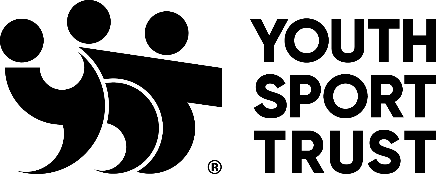 Action Group Member – Expression of Interest Pack 2023OverviewThe School Sport & Activity Sector (SSAS) Partnership came together in 2019 in response to the publication of the School Sport & Activity Action Plan. Sector partners have continued to collaborate with the purpose being further reinforced by the ambitions of the new Sport England’s Uniting the Movement strategy in 2021. Since its formation, sector partners have created a sector pledge that has driven collaborative actions on key sector challenges. The SSAS Partnership Forums and Summits have also provided a two-way communication forum with officials from across government departments with the use of their united voice.The Terms of Reference defines how the SSAS sector partners will work together to achieve their purpose. The full Terms of Reference can be found here.Action groupsA key objective of the School Sport and Activity Sector Partnership is to take collective action to tackle systemic challenges and themes in our sector. Following sector consultation and identification of our priority system issues, we will be convening three action groups to drive our collective action around:Physical LiteracyWorkforce DevelopmentYouth EngagementAll three working groups will be underpinned by a consistent theme of tackling inequalities. Each action group will identify their scope, insight and actions, supported by the convenor and systems working specialists. Role of Action Group memberWe are looking for passionate, committed and knowledgeable individuals to join our Action Groups. The purpose of the Action Groups is to uncover and understand the system issue and take collective, direct. You will be supported to work collaboratively across sector partners to create and implement a plan of collective action with SSAS partnership members.Members are appointed for an initial 18-month term to facilitate the systems change and collective action groups will lead. It is an expectation that Action Group members commit four to five days per year to this project. There is flexibility with continued engagement beyond this term. Meetings will be a combination of virtual and face to face connections. Engagement in these roles is made in a voluntary capacity with reasonable expenses covered for travel, accommodation and subsistence.How to get involvedTo be an Action Group member please submit a short expression of interest, in the form of an email, outlining how you meet the role specification and if you have a preference for any of the three themes to nicki.russell@youthsporttrust.org. Youth Sport Trust positively welcomes and seeks to ensure we achieve diversity in our workforce and that all applicants and employees receive equal and fair treatment. We encourage applications from all candidates regardless of age, race, gender, gender identity, religion, sexual orientation, disability, or nationality.  If you need support in completing an expression of interest in an alternative format, please contact Nicki at nicki.russell@youthsporttrust.org. Expressions of interest must be submitted by 13th October 2023.Role specificationBy being an Action Group member, you will:Gain or enhance understanding, skills and tools to apply a system thinking methodology to united action across the school sport, PE and physical activity sector.Be empowered to support sector partners to uncover, action and monitor progress of united action.Be supported in your role through working alongside YST and Action Group leads.Individuals expressing an interest in the opportunity should be able to demonstrate:Experience in:Influencing change in sport and/or education specific to their Action Group theme.Inclusive practice and championing diversity through sport and/or education.Skills/qualities:Be passionate about leading change within the school sport, PE and physical activity sector.Be able to work collaboratively with others to drive change including senior leaders and young people. Be organised, self-motived and empathetic. Knowledge:Have a good understanding of the school sport, PE and physical activity landscape.Have knowledge specific to the Action Group theme expressing an interest in.All individuals will need to have support from their line manager and employer to undertake the role of Action Group member. We may ask for written evidence of this support.TimelinesActivityDateExpression of interest closes13th October 2023Confirmation of Action Group members20th October 2023Action Group first meetings (please ensure you are available for this date and time)Physical Literacy – 14th November 1 – 3pm.Workforce Development – 15th November 10 – 1pm.Youth Engagement – 27th November 2 – 4pm.